ХОЧУ  ЗНАТЬ СВОИ ПРАВА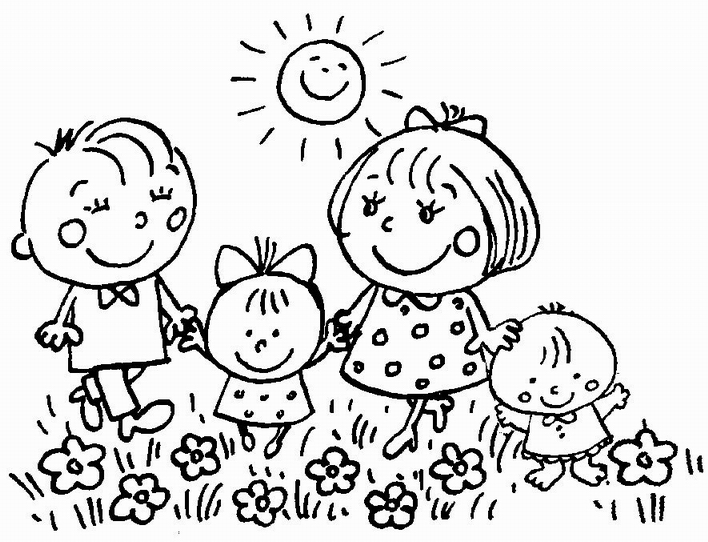 БЕСПЛАТНЫЙ ДЕТСКИЙ ТЕЛЕФОН ДОВЕРИЯ 8-800-2000-122Информация подготовлена на основании наиболее актуальных вопросов в сфере защиты прав и свобод детей, охраны материнства и детства, поступающих вДЕПАРТАМЕНТ ГОСУДАРСТВЕННОЙ СЛУЖБЫ ЗАНЯТОСТИ НАСЕЛЕНИЯ СМОЛЕНСКОЙ ОБЛАСТИ.по состоянию на 01.11.2014ВопросОтветС какого возраста подросток может заключать трудовой договор с работодателем?В соответствии со ст. 63 Трудового Кодекса Российской Федерации (далее – ТК РФ) заключение трудового договора допускается с лицами, достигшими возраста шестнадцати лет, за исключением случаев, предусмотренных законодательством о правовом положении иностранных граждан в Российской Федерации.Лица, получившие общее образование или получающие общее образование и достигшие возраста пятнадцати лет, могут заключать трудовой договор для выполнения легкого труда, не причиняющего вреда их здоровью.С согласия одного из родителей (попечителя) и органа опеки и попечительства трудовой договор может быть заключен с лицом, получающим общее образование и достигшим возраста четырнадцати лет, для выполнения в свободное от получения образования время легкого труда, не причиняющего вреда его здоровью и без ущерба для освоения образовательной программы.В организациях кинематографии, театрах, театральных и концертных организациях, цирках допускается с согласия одного из родителей (опекуна) и разрешения органа опеки и попечительства заключение трудового договора с лицами, не достигшими возраста четырнадцати лет, для участия в создании и (или) исполнении (экспонировании) произведений без ущерба здоровью и нравственному развитию. Трудовой договор от имени работника в этом случае подписывается его родителем (опекуном). В разрешении органа опеки и попечительства указываются максимально допустимая продолжительность ежедневной работы и другие условия, в которых может выполняться работаМожет ли несовершеннолетний гражданин рассчитывать на сокращенное рабочее время?В соответствии со ст. 92, 94 ТК РФ и п. 12 Постановления Пленума Верховного Суда РФ от 28.01.2014 № 1 несовершеннолетние относятся к категории работников, которым гарантировано сокращенное рабочее время. Под сокращенным рабочим временем понимается уменьшенная продолжительность рабочего времени по сравнению с нормальной вследствие вредных и (или) опасных условий труда, иных особенностей трудовой деятельности, а также в связи с необходимостью специальной охраны труда отдельных категорий работников.Продолжительность рабочего времени несовершеннолетнего зависит от его возраста и составляет (ч. 1 ст. 92 ТК РФ):- для работников в возрасте до 16 лет - не более 24 часов в неделю;- для работников в возрасте от 16 до 18 лет - не более 35 часов в неделю.Для несовершеннолетних работников, которые обучаются в организациях, осуществляющих образовательную деятельность, и работают в течение учебного года в свободное от получения образования время, продолжительность рабочего времени составляет  (ч. 2 ст. 92 ТК РФ):- для лиц в возрасте до 16 лет - не более 12 часов в неделю;- для лиц в возрасте от 16 до 18 лет - не более 17,5 часа в неделю.Максимальная продолжительность ежедневной работы (смены) для несовершеннолетних составляет (абз. 2 ч. 1 ст. 94 ТК РФ):- для работников в возрасте от 15 до 16 лет - не более 5 часов;- для работников в возрасте от 16 до 18 лет - не более 7 часов.Для несовершеннолетних работников, которые обучаются по образовательным программам основного общего, среднего общего и среднего профессионального образования, и совмещают в течение учебного года работу с получением образования, продолжительность ежедневной работы (смены) составляет (абз. 3 ч. 1 ст. 94 ТК РФ, п. 1, пп. «а» п. 2 ч. 3 ст. 12 Федерального закона от 29.12.2012 № 273-ФЗ  «Об образовании в Российской Федерации»):- в возрасте от 14 до 16 лет - не более 2,5 часа;- в возрасте от 16 до 18 лет - не более 4 часов.Для несовершеннолетних работников нормы выработки устанавливаются исходя из общих норм выработки пропорционально установленной для этих лиц сокращенной продолжительности рабочего времени. Если несовершеннолетние поступают на работу после получения общего образования или среднего профессионального образования, а также после завершения профессионального обучения на производстве, им могут устанавливаться пониженные нормы выработки по сравнению с другими работниками (ст. 270 ТК РФ)Сколько дней отпуска положено несовершеннолетнему работнику?Несовершеннолетним работникам предоставляется ежегодный основной оплачиваемый отпуск продолжительностью 31 календарный день в удобное для них время (ст. 267 ТК РФ).Для работников в возрасте до 18 лет предусмотрены дополнительные гарантии реализации права на отпуск. Так, в отношении этих работников Трудовым кодексом РФ установлены запреты:- на непредоставление ежегодного оплачиваемого отпуска (ч. 4 ст. 124 ТК РФ);- отзыв из отпуска (ч. 3 ст. 125 ТК РФ);- замену отпуска денежной компенсацией (ч. 3 ст. 126 ТК РФ).Важно! Если отпуск предоставляется работнику после достижения им 18 лет, продолжительность отпуска определяется пропорционально времени, отработанному до и после наступления совершеннолетия (п. 21 Постановления Пленума Верховного Суда РФ от 28.01.2014 № 1).Правом на удлиненный отпуск и другими гарантиями, предусмотренными Трудовым кодексом РФ, несовершеннолетние работники пользуются до даты достижения 18 лет включительно. После этого к ним применяются общие положения Трудового кодекса РФ